
Администрация Дзержинского сельсовета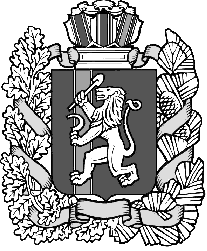  Дзержинского района Красноярского краяПОСТАНОВЛЕНИЕс. Дзержинское06.10.2017                                                                                                 № 139-пОб определении места первичного сбора и временного размещения ртутьсодержащих ламп на территории Дзержинского сельсоветаВ соответствии с Федеральным законом от 06.10.2003 № 131-ФЗ «Об общих принципах организации местного самоуправления в Российской Федерации», Постановлением Правительства Российской Федерации от 03.09.2010 № 681 «Об утверждении Правил обращения с отходами производства и потребления в части осветительных устройств, электрических ламп, ненадлежащий сбор, накопление, использование, обезвреживание, транспортирование и размещение которых может повлечь причинение вреда жизни, здоровья граждан, вреда животным, растениям и окружающей среде», на основании ст. 18, 31 Устава МО Дзержинского сельсовета ПОСТАНОВЛЯЮ:Определить место сбора, временного размещения ртутьсодержащих ламп: здание администрации сельсовета с. Дзержинское, ул. Ленина, 11 (подсобное помещение).Утвердить инструкцию по содержанию, сбору и хранению ртутьсодержащих ламп согласно приложению.3. Заместителю главы сельсовета А.С. Алексееву обеспечить информирование населения о правилах безопасного сбора и передачи на хранение отработанных ртутьсодержащих ламп путем размещения информации  в сети «Интернет».4. Постановление вступает в силу в день, следующий за днем его официального опубликования в газете «Дзержинец».         5. Контроль за исполнением настоящего постановления оставляю за собой.Глава сельсовета                                                                               А.И. СоничПриложение к постановлению администрации                                                            сельсовета от 06.10.2017 № 139-пИнструкция по сбору, размещению, учету и передаче отработанных ртутьсодержащих ламп.1.Общие положения1.1. Отходы I класса опасности (чрезвычайно опасные) -отработанные ртутьсодержащие лампы (далее ОРТЛ) -подлежат сбору и отправке на демеркуризацию1.2. Ртутьсодержащие лампы (PTJ1) -лампы типа ДРЛ, ЛБ, ЛД, L18/20 и F18/W54 (не российского производства), и другие типы ламписпользуемые для освещения в помещениях организации.1.3. Отработанные ртутьсодержащие лампы -отработанные или пришедшие в негодность РТЛ. 2.Условия размещения отработанных ртутьсодержащих ламп.2.1. Главным условием при замене и сборе ОРТЛ является сохранение герметичности.2.2. Сбор ОРТЛ необходимо производить отдельно от обычного мусора.2.3. Для каждого типа лампы должна быть предусмотрена своя отдельная упаковка, которая должна быть подписана (указывать тип ламп, марку, длину, диаметр, максимальное количество). Допускается обертывание липкой лентой для исключения выпадения ртутных ламп.2.4. После упаковки ОРТЛ их следует сложить в отдельную закрытую коробку из дерева размером 130 см х 30 см х 25 см, окрашенную в красный цвет с надписью «Отработанные ртутьсодержащие лампы».2.5. Помещение, предназначенное для хранения ОРТЛ, должно быть защищено от химически агрессивных сред, атмосферных осадков, грунтовых вод. Двери помещения должны быть надежно закрыты.2.6. Разбитые лампы должны немедленно, после события, собираться в полиэтиленовые мешки, плотно завязываться и помещаться в плотные картонные или фанерные коробки. Работы по сбору и упаковке разбитых ламп проводить с применением средств индивидуальной защиты органов дыхания. На разбитые лампы составляется акт произвольной формы, в котором указывается тип разбитых ламп, их количество, дата происшествия, местопроисшествия.3.Учет отработанных ртутьсодержащих ламп.3.1. Учёт ведётся в специальном журнале, где в обязательном порядке отмечается движение целых ртутьсодержащих ламп и OPTJI.3.2. Страницы журнала должны быть пронумерованы, прошнурованы и скреплены. 3.3. Журнал учёта должен заполняться ответственным лицом. Вносятся данные о поступивших целых и отработанных лампах. Обязательно указывается марка ламп, количество, дата приёмки и лицо которое сдаёт лампы.4.Порядок передачи отработанных ртутьсодержащих лампна утилизирующие предприятия4.1. Отработанные ртутьсодержащие лампы по мере накопления передаются в специализированную организацию для последующей утилизации (демеркуризации) ртутных отходов.